МИНИСТЕРСТВО ПРОСВЕЩЕНИЯ РОССИЙСКОЙ ФЕДЕРАЦИИМинистерство образования и науки Алтайского краяМБОУ "Пролетарская средняя общеобразовательная школа"РАССМОТРЕНО 		УТВЕРЖДЕНО______________ 	______________Протокол №	Приказ №от ""    г. 	от ""   г.РАБОЧАЯ ПРОГРАММА(ID 2379175)учебного предмета«Химия» для 8 класса основного общего образованияна 2022-2023  учебный год с использованием оборудования центра «Точка роста»Составитель: Анцупова Анна Викторовнаучитель химии	п. Гордеевский 2022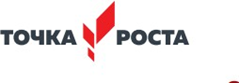 ПОЯСНИТЕЛЬНАЯ ЗАПИСКАРабочая программа по химии для обучающихся 8 классов составлена на основе Требований к результатам освоения основной образовательной программы основ​ного общего образования, представленных в Федеральном го​сударственном образовательном стандарте основного общего образования, с учётом распределённых по классам проверяемых требований к результатам освоения основной образовательной программы основного общего образования и элементов содержания, представленных в Универсальном кодификаторе по химии, а также на основе Примерной программы воспитания обучающихся при получении основного общего образования и с учётом Концепции преподавания учебного предмета «Химия» в образовательных организациях Российской 
Федерации, реализующих основные общеобразовательные программы (утв. Решением Коллегии Минпросвещения России, протокол от 03.12.2019 N ПК-4вн).Программа ориентирована на реализацию в центре образования естественнонаучной направленности  «Точка роста», созданного на базе МБОУ «Пролетарская СОШ», с целью развития у обучающихся естественнонаучной грамотности , формирования критического и креативного мышления, совершенствования навыков естественнонаучной  направленности, а также для практической отработки учебного материала по учебным предметам «Физика», «Химия», «Биология.На базе центра «Точка роста» обеспечивается реализация образовательных программ естественнонаучной  направленности, разработанных в соответствии с требованиями законодательства в сфере образования и с учётом рекомендаций Федерального оператора учебного предмета «Химия».  Образовательная программа позволяет интегрировать реализуемые здесь подходы, структуру и содержание при организации обучения химии в 8―9 классах, выстроенном на базе любого из доступных учебно-методических комплексов (УМК). Использование оборудования центра«Точка роста» позволяет создать условия:для расширения содержания школьного химического образования;для повышения познавательной активности обучающихся в естественнонаучной области;для развития личности ребенка в процессе обучения химии, его способностей, формирования и удовлетворения социально значимых интересов и потребностей;•для работы с одарёнными школьниками, организации их развития в различных областях образовательной, творческой деятельности.Применяя цифровые лаборатории на уроках химии, учащиеся смогут выполнить множество лабораторных работ и экспериментов по программе основной школы.ОБЩАЯ ХАРАКТЕРИСТИКА УЧЕБНОГО ПРЕДМЕТА «ХИМИЯ»Вклад учебного предмета «Химия» в достижение целей основного общего образования обусловлен во многом значением химической науки в познании законов природы, в развитии производительных сил общества и создании новой базы материальной культуры.Химия как элемент системы естественных наук распространила своё влияние на все области человеческого существования, задала новое видение мира, стала неотъемлемым компонентом мировой культуры, необходимым условием жизни общества: знание химии служит основой для формирования мировоззрения человека, его представлений о материальном единстве мира; важную роль играют формируемые химией представления о взаимопревращениях энергии и об эволюции веществ в природе; современная химия направлена на решение глобальных проблем устойчивого развития человечества — сырьевой, энергетической, пищевой и экологической безопасности, проблем здравоохранения.В условиях возрастающего значения химии в жизни общества существенно повысилась роль химического образования. В плане социализации оно является одним из условий формирования интеллекта личности и гармоничного её развития.Современному человеку химические знания необходимы для приобретения общекультурного уровня, позволяющего уверенно трудиться в социуме и ответственно участвовать в многообразной жизни общества, для осознания важности разумного отношения к своему здоровью и здоровью других, к окружающей природной среде, для грамотного поведения при использовании различных материалов и химических веществ в повседневной жизни.Химическое образование в основной школе является базовым по отношению к системе общего химического образования. Поэтому на соответствующем ему уровне оно реализует присущие общему химическому образованию ключевые ценности, которые отражают государственные, общественные и индивидуальные потребности. Этим определяется сущность общей стратегии обучения, воспитания и развития обучающихся средствами учебного предмета «Химия».Изучение предмета: 1) способствует реализации возможностей для саморазвития и формирования культуры личности, её общей и функциональной грамотности; 2) вносит вклад в формирование мышления и творческих способностей подростков, навыков их самостоятельной учебной 
деятельности, экспериментальных и исследовательских умений, необходимых как в повседневной жизни, так и в профессиональной деятельности; 3) знакомит со спецификой научного мышления, закладывает основы целостного взгляда на единство природы и человека, является ответственнымэтапом в формировании естественно-научной грамотности подростков; 4) способствует формированию ценностного отношения к естественно-научным знаниям, к природе, к человеку, вносит свой вклад в экологическое образование школьников.Названные направления в обучении химии обеспечиваются спецификой содержания предмета, который является педагогически адаптированным отражением базовой науки химии на определённом этапе её развития.	Курс химии основной школы ориентирован на освоение обучающимися основ неорганической химии и некоторых понятий и сведений об отдельных объектах органической химии.Структура содержания предмета сформирована на основе системного подхода к его изучению. Содержание складывается из системы понятий о химическом элементе и веществе и системы понятий о химической реакции. Обе эти системы структурно организованы по принципу последовательного развития знаний на основе теоретических представлений разного уровня: атомно-молекулярного учения как основы всего естествознания, уровня Периодического закона Д. И. Менделеева как основного закона химии, учения о строении атома и химической связи, представлений об 
электролитической диссоциации веществ в растворах. Теоретические знания рассматриваются на основе эмпирически полученных и осмысленных фактов, развиваются последовательно от одного уровня к другому, выполняя функции объяснения и прогнозирования свойств, строения и 
возможностей практического применения и получения изучаемых веществ.Такая организация содержания курса способствует представлению химической составляющей научной картины мира в логике её системной природы. Тем самым обеспечивается возможность формирования у обучающихся ценностного отношения к научному знанию и методам познания в науке. Важно также заметить, что освоение содержания курса происходит с привлечением знаний из ранее изученных курсов: «Окружающий мир», «Биология. 5—7 классы» и «Физика. 7 класс».ЦЕЛИ ИЗУЧЕНИЯ УЧЕБНОГО ПРЕДМЕТА «ХИМИЯ»К направлению первостепенной значимости при реализации образовательных функций предмета«Химия» традиционно относят формирование знаний основ химической науки как области современного естествознания, практической деятельности человека и как одного из компонентов мировой культуры. Задача предмета состоит в формировании системы химических знаний —важнейших фактов, понятий, законов и теоретических положений, доступных обобщений 
мировоззренческого характера, языка науки, знаний о научных методах изучения веществ и химических реакций, а также в формировании и развитии умений и способов деятельности, связанных с планированием, наблюдением и проведением химического эксперимента, соблюдением правил безопасного обращения с веществами в повседневной жизни.Наряду с этим цели изучения предмета в программе уточнены и скорректированы с учётом новых приоритетов в системе основного общего образования. Сегодня в образовании особо значимой признаётся направленность обучения на развитие и саморазвитие личности, формирование её интеллекта и общей культуры. Обучение умению учиться и продолжать своё образование 
самостоятельно становится одной из важнейших функций учебных предметов.	В связи с этим при изучении предмета в основной школе доминирующее значение приобрели такие цели, как: 
	формирование интеллектуально развитой личности, готовой к самообразованию, сотрудничеству, самостоятельному принятию решений, способной адаптироваться к быстро меняющимся условиям жизни; 
	направленность обучения на систематическое приобщение учащихся к самостоятельнойпознавательной деятельности, научным методам познания, формирующим мотивацию и развитие способностей к химии; 
	обеспечение условий, способствующих приобретению обучающимися опыта разнообразной деятельности, познания и самопознания, ключевых навыков (ключевых компетенций), имеющих универсальное значение для различных видов деятельности; 
	формирование умений объяснять и оценивать явления окружающего мира на основании знаний и опыта, полученных при изучении химии; 
	формирование у обучающихся гуманистических отношений, понимания ценности химических знаний для выработки экологически целесообразного поведения в быту и трудовой деятельности в целях сохранения своего здоровья и окружающей природной среды; 
	развитие мотивации к обучению, способностей к самоконтролю и самовоспитанию на основе усвоения общечеловеческих ценностей, готовности к осознанному выбору профиля и направленности дальнейшего обучения.СОДЕРЖАНИЕ УЧЕБНОГО ПРЕДМЕТА 	Первоначальные химические понятия 
	Предмет химии. Роль химии в жизни человека. Тела и вещества. Физические свойства веществ. Агрегатное состояние веществ. Понятие о методах познания в химии. Химия в системе наук. Чистые вещества и смеси. Способы разделения смесей.	Атомы и молекулы. Химические элементы. Символы химических элементов. Простые и сложные вещества. Атомно-молекулярное учение.Химическая формула. Валентность атомов химических элементов. Закон постоянства состава веществ. Относительная атомная масса. Относительная молекулярная масса. Массовая доля химического элемента в соединении.Физические и химические явления. Химическая реакция и её признаки. Закон сохранения массы веществ. Химические уравнения. Классификация химических реакций (соединения, разложения, замещения, обмена).Химический эксперимент: знакомство с химической посудой, с правилами работы в лаборатории и приёмами обращения с лабораторным оборудованием; изучение и описание физических свойств образцов неорганических веществ; наблюдение физических (плавление воска, таяние льда, растирание сахара в ступке, кипение и конденсация воды) и химических (горение свечи, прокаливание медной проволоки, взаимодействие мела с кислотой) явлений, наблюдение и описание признаков протекания химических реакций (разложение сахара, взаимодействие серной кислоты с хлоридом бария, разложение гидроксида меди(II) при нагревании, взаимодействие железа с раствором соли меди(II)); изучение способов разделения смесей (с помощью магнита, фильтрование, выпаривание, 
дистилляция, хроматография), проведение очистки поваренной соли; наблюдение и описание результатов проведения опыта, иллюстрирующего закон сохранения массы; создание моделей молекул (шаростержневых).	Важнейшие представители неорганических веществ 
	Воздух — смесь газов. Состав воздуха. Кислород — элемент и простое вещество. Нахождение кислорода в природе, физические и химические свойства (реакции горения). Оксиды. Применение кислорода. Способы получения кислорода в лаборатории и промышленности. Круговорот кислорода в природе. Озон — аллотропная модификация кислорода.Тепловой эффект химической реакции, термохимические уравнения, экзо- и эндотермические реакции. Топливо: уголь и метан. Загрязнение воздуха, усиление парникового эффекта, разрушение озонового слоя.	Водород — элемент и простое вещество. Нахождение водорода в природе, физические и химические свойства, применение, способы получения. Кислоты и соли.	Количество вещества. Моль. Молярная масса. Закон Авогадро. Молярный объём газов. Расчёты по химическим уравне​ниям.Физические свойства воды. Вода как растворитель. Растворы. Насыщенные и ненасыщенные растворы. Растворимость веществ в воде.Массовая доля вещества в растворе. Химические свойства воды. Основания. Роль растворов в природе и в жизни человека. Круговорот воды в природе. Загрязнение природных вод. Охрана и очистка природных вод.Классификация неорганических соединений. Оксиды. Классификация оксидов: солеобразующие (основные, кислотные, амфотерные) и несолеобразующие. Номенклатура оксидов (международная и тривиальная). Физические и химические свойства оксидов. Получение оксидов.	Основания. Классификация оснований: щёлочи и нерастворимые основания. Номенклатура оснований (международная и тривиальная). Физические и химические свойства оснований.Получение оснований.Кислоты. Классификация кислот. Номенклатура кислот (международная и тривиальная).Физические и химические свойства кислот. Ряд активности металлов Н. Н. Бекетова. Получение кислот.	Соли. Номенклатура солей (международная и тривиальная). Физические и химические свойства солей. Получение солей.Генетическая связь между классами неорганических соединений.Химический эксперимент: качественное определение содержания кислорода в воздухе; получение, собирание, распознавание и изучение свойств кислорода; наблюдение взаимодействия веществ с кислородом и условия возникновения и прекращения горения (пожара); ознакомление с образцами оксидов и описание их свойств; получение, собирание, распознавание и изучение свойств водорода (горение); взаимодействие водорода с оксидом меди(II) (возможно использование видеоматериалов); наблюдение образцов веществ количеством 1 моль; исследование особенностей растворения веществ с различной растворимостью; приготовление растворов с определённой массовой долей 
растворённого вещества; взаимодействие воды с металлами (натрием и кальцием) (возможно использование видеоматериалов); определение растворов кислот и щелочей с помощью индикаторов; исследование образцов неорганических веществ различных классов; наблюдение изменения окраски индикаторов в растворах кислот и щелочей; изучение взаимодействия оксида меди(II) с раствором серной кислоты, кислот с металлами, реакций нейтрализации; получение нерастворимых оснований, вытеснение одного металла другим из раствора соли; решение экспериментальных задач по теме«Важнейшие классы неорганических соединений».Периодический закон и Периодическая система химических элементов Д. И. Менделеева.Строение атомов. Химическая связь. Окислительно-восстановительные реакции 
	Первые попытки классификации химических элементов. Понятие о группах сходных элементов (щелочные и щелочноземельные металлы, галогены, инертные газы). Элементы, которые образуют амфотерные оксиды и гидроксиды.Периодический закон. Периодическая система химических элементов Д. И. Менделеева.Короткопериодная и длиннопериодная формы Периодической системы химических элементов Д.И. Менделеева. Периоды и группы. Физический смысл порядкового номера, номеров периода и группы элемента.Строение атомов. Состав атомных ядер. Изотопы. Электроны. Строение электронных оболочек атомов первых 20 химических элементов Периодической системы Д. И. Менделеева. Характеристика химического элемента по его положению в Периодической системе Д. И. Менделеева.Закономерности изменения радиуса атомов химических элементов, металлических и 
неметаллических свойств по группам и периодам. Значение Периодического закона и Периодической системы химических элементов для развития науки и практики. Д. И. Менделеев — учёный и гражданин.	Химическая связь. Ковалентная (полярная и неполярная) связь. Электроотрицательность химических элементов. Ионная связь.	Степень окисления. Окислительно-восстановительные реакции. Процессы окисления и восстановления. Окислители и восстановители.Химический эксперимент: изучение образцов веществ металлов и неметаллов; взаимодействие гидроксида цинка с растворами кислот и щелочей; проведение опытов, иллюстрирующих примеры окислительно-восстановительных реакций (горение, реакции разложения, соединения).Межпредметные связи 
Реализация межпредметных связей при изучении химии в 8 классе осуществляется черезиспользование как общих естественно-научных понятий, так и понятий, являющихся системными для отдельных предметов естественно-научного цикла.Общие естественно-научные понятия: научный факт, гипотеза, теория, закон, анализ, синтез, классификация, периодичность, наблюдение, эксперимент, моделирование, измерение, модель, явление.Физика: материя, атом, электрон, протон, нейтрон, ион, нуклид, изотопы, радиоактивность, молекула, электрический заряд, вещество, тело, объём, агрегатное состояние вещества, газ, физические величины, единицы измерения, космос, планеты, звёзды, Солнце.Биология: фотосинтез, дыхание, биосфера.	География: атмосфера, гидросфера, минералы, горные породы, полезные ископаемые, топливо, водные ресурсы.Описание материально-технической базы центра «Точка роста»,используемого для реализации образовательных программ в рамках преподавания химииЦифровая (компьютерная) лаборатория (ЦЛ), программно-аппаратный комплекс, датчиковая система — комплект учебного оборудования, включающий измерительный блок, интерфейс которого позволяет обеспечивать связь с персональным компьютером, и набор датчиков, регистрирующих значения различных физических величин.Датчик температуры платиновый – простой и надёжный датчик, предназначен для измерения температуры в водных растворах и в газовых средах. Имеет различный диапазон измерений от –40 до +180 ◦С. Технические характеристики датчика указаны в инструкции по эксплуатации. Датчик температуры термопарный предназначен для измерения температур до 900 ◦С. Используется при выполнении работ, связанных с измерением температур пламени, плавления и разложения веществ.Датчик оптической плотности (колориметр) – предназначен для измерения оптической плотности окрашенных растворов. Используется при изучении тем «Растворы», «Скорость химических реакций», определении концентрации окрашенных ионов.Датчик рН предназначен для измерения водородного показателя (рН) водных растворов в различных исследованиях объектов окружающей среды.Датчик электропроводности предназначен для измерения удельной электропроводности жидкостей, в том числе и водных растворов веществ. Применяется при изучении теории электролитической диссоциации, характеристик водных растворовДатчик хлорид-ионов используется для количественного определения содержания ионов хлора в водных растворах, почве, продуктах питания. К датчику подключается ионоселективный электрод (ИСЭ) (рабочий электрод), потенциал которого зависит от концентрации определяемого иона, в данном случае от концентрации анионов Cl-. Потенциал ИСЭ определяют относительно электрода сравнения, как правило, хлорсеребряного.Датчик нитрат-ионов предназначен для количественного определения нитратов в различных объектах окружающей среды: воде, овощах, фруктах, колбасных изделиях и т.д.Микроскоп цифровой предназначен для изучения формы кристаллов и наблюдения за ростом кристаллов.Аппарат для проведения химических реакций (АПХР) предназначен для получения и демонстрации свойств токсичных паров и газов . Эти вещества получаются в колбе-реакторе, и при нагревании (или без нагревания) газообразные вещества проходят через поглотительные ёмкости (насадки) с растворами реагентов, вступают с ними в реакцию. Избыток газа поглощается жидкими и твёрдыми реагентами, а также активированным углём. Аппарат чаще всего используют для получения и демонстрации свойств хлора, сероводорода. Прибор для демонстрации зависимости  скорости химических реакций от различных факторов используют при изучении темы«Скорость химической реакции» и теплового эффекта химических реакций. Прибор даёт возможность экспериментально исследовать влияние на скорость химических реакций следующих факторов: природы реагирующих веществ, концентрации реагирующих веществ, площади границы раздела фаз в гетерогенных системах (поверхности соприкосновения между реагирующими веществами), температуры, катализатора, ингибитора.Пипетка-дозатор — приспособление, используемое в лаборатории для отмеривания определённого объёма жидкости. Пипетки выпускаются переменного и постоянного объёма. В комплекты оборудования для медицинских классов входят удобные пипетки- дозаторы одноканальные, позволяющие настроить необходимый объём отбираемой жидкости в трёх различных диапазонах.Баня комбинированная предназначена для нагрева стеклянных и фарфоровых сосудов, когда требуется создать вокруг нагреваемого сосуда равномерное температурное поле, избежать использования открытого пламени и раскалённой электрической спирали. Корпус комбинированной бани сделан из алюминия. Жидкостная часть комбинированной бани закрывается кольцами различного диаметра.Прибор для получения газов используется для получения небольших количеств газов: водорода, кислорода (из пероксида водорода), углекислого газа.Рабочая программа по химии для 8 класса с использованием оборудования центра «Точка роста»На базе центра «Точка роста» обеспечивается реализация образовательных программ естественно-научной и технологической направленностей, разработанных в соответствии с требованиями законодательства в сфере образования и с учётом рекомендаций Федерального оператора учебного предмета «Химия».Образовательная программа позволяет интегрировать реализуемые подходы, структуру и содержание при организации обучения химии в 8―9 классах, выстроенном на базе любого из доступных учебно-методических комплексов (УМК).Использование оборудования «Точка роста» при реализации данной ОП позволяет создать условия:-для расширения содержания школьного химического образования;-для повышения познавательной активности обучающихся в естественнонаучной области;-для развития личности ребёнка в процессе обучения химии, его способностей, формирования и удовлетворения социально значимых интересов и потребностей;-для работы с одарёнными школьниками, организации их развития в различных областях образовательной, творческой деятельности.Нормы оценок за все виды проверочных работ«5» ‒ уровень выполнения требований значительно выше удовлетворительного: отсутствие ошибок, как по текущему, так и по предыдущему учебному материалу; не более одного недочёта.«4» — уровень выполнения требований выше удовлетворительного: наличие 2―3 ошибок или 4―6 недочётов по текущему учебному материалу; не более 2 ошибок или 4 недочётов по пройденному материалу; использование нерациональных приемов решения учебной задачи.«3» — достаточный минимальный уровень выполнения требований, предъявляемых к конкретной работе: не более 4―6 ошибок или 10 недочётов по текущему учебному материалу; не более 3―5 ошибок или не более 8 недочетов по пройденному учебному материалу.«2» — уровень выполнения требований ниже удовлетворительного: наличие более 6 ошибок или 10 недочетов по текущему материалу; более 5 ошибок или более 8 недочетов по пройденному материалуПЛАНИРУЕМЫЕ ОБРАЗОВАТЕЛЬНЫЕ РЕЗУЛЬТАТЫ	Изучение химии в 8 классе направлено на достижение обучающимися личностных, метапредметных и предметных результатов освоения учебного предмета.ЛИЧНОСТНЫЕ РЕЗУЛЬТАТЫЛичностные результаты освоения программы основного общего образования достигаются в ходе обучения химии в единстве учебной и воспитательной деятельности Организации в соответствии с традиционными российскими социокультурными и духовно-нравственными ценностями, принятыми в обществе правилами и нормами поведения и способствуют процессам самопознания, саморазвития и социализации обучающихся.	Личностные результаты отражают сформированность, в том числе в части: 
	Патриотического воспитания 
	1) ценностного отношения к отечественному культурному, историческому и научному наследию, понимания значения химической науки в жизни современного общества, способности владеть достоверной информацией о передовых достижениях и открытиях мировой и отечественной химии, заинтересованности в научных знаниях об устройстве мира и общества;	Гражданского воспитания 
	2) представления о социальных нормах и правилах межличностных отношений в коллективе, коммуникативной компетентности в общественно полезной, учебно-исследовательской, творческой и других видах деятельности; готовности к разно​образной совместной деятельности при выполнении учебных, познавательных задач, выполнении химических экспериментов, создании учебных проектов, стремления к взаимопониманию и взаимопомощи в процессе этой учебной деятельности; готовности оценивать своё поведение и поступки своих товарищей с позиции нравственных и правовых норм с учётом осознания последствий поступков;	Ценности научного познания 
	3) мировоззренческих представлений о веществе и химической реакции, соответствующих современному уровню развития науки и составляющих основу для понимания сущности научной картины мира; представлений об основных закономерностях развития природы, взаимосвязях человека с природной средой, о роли химии в познании этих закономерностей; 
	4) познавательных мотивов, направленных на получение новых знаний по химии, необходимых для объяснения наблюдаемых процессов и явлений; 
	5) познавательной, информационной и читательской культуры, в том числе навыков 
самостоятельной работы с учебными текстами, справочной литературой, доступными техническими средствами информационных технологий; 
	6) интереса к обучению и познанию, любознательности, готовности и способности к 
самообразованию, проектной и исследовательской деятельности, к осознанному выбору 
направленности и уровня обучения в дальнейшем;	Формирования культуры здоровья 
	7) осознания ценности жизни, ответственного отношения к своему здоровью, установки на здоровый образ жизни, осознания последствий и неприятия вредных привычек (употребления алкоголя, наркотиков, курения), необходимости соблюдения правил безопасности при обращении с химическими веществами в быту и реальной жизни;Трудового воспитания 
8) интереса к практическому изучению профессий и труда различного рода, уважение к труду ирезультатам трудовой деятельности, в том числе на основе применения предметных знаний по химии, осознанного выбора индивидуальной траектории продолжения образования с учётом личностных интересов и способности к химии, общественных интересов и потребностей; успешной 
профессиональной деятельности и развития необходимых умений; готовность адаптироваться в профессиональной среде;	Экологического воспитания 
	9) экологически целесообразного отношения к природе как источнику жизни на Земле, основе её существования, понимания ценности здорового и безопасного образа жизни, ответственного отношения к собственному физическому и психическому здоровью, осознания ценности соблюдения правил безопасного поведения при работе с веществами, а также в ситуациях, угрожающих здоровью и жизни людей; 
	10) способности применять знания, получаемые при изучении химии, для решения задач, связанных с окружающей природной средой, повышения уровня экологической культуры, осознания 
глобального характера экологических проблем и путей их решения посредством методов химии; 	11) экологического мышления, умения руководствоваться им в познавательной, коммуникативной и социальной практике.МЕТАПРЕДМЕТНЫЕ РЕЗУЛЬТАТЫВ составе метапредметных результатов выделяют значимые для формирования мировоззрения общенаучные понятия (закон, теория, принцип, гипотеза, факт, система, процесс, эксперимент и др.), которые используются в естественно-научных учебных предметах и позволяют на основе знаний из этих предметов формировать представление о целостной научной картине мира, и универсальные учебные действия (познавательные, коммуникативные, регулятивные), которые обеспечивают формирование готовности к самостоятельному планированию и осуществлению учебной 
деятельности.	Метапредметные результаты освоения образовательной программы по химии отражают овладение универсальными познавательными действиями, в том числе:	Базовыми логическими действиями 
	1) умением использовать приёмы логического мышления при освоении знаний: раскрывать смысл химических понятий (выделять их характерные признаки, устанавливать взаимо​связь с другими понятиями), использовать понятия для объяснения отдельных фактов и явлений; выбирать основания и критерии для классификации химических веществ и химических реакций; устанавливать причинно-следственные связи между объектами изучения; строить логические рассуждения (индуктивные, дедуктивные, по аналогии); делать выводы и заключения; 
	2) умением применять в процессе познания понятия (предметные и метапредметные), 
символические (знаковые) модели, используемые в химии, преобразовывать широко применяемые в химии модельные представления — химический знак (символ элемента), химическая формула и уравнение химической реакции — при решении учебно-познавательных задач; с учётом этих модельных представлений выявлять и характеризовать существенные признаки изучаемых объектов— химических веществ и химических реакций; выявлять общие закономерности, причинно-следственные связи и противоречия в изучаемых процессах и явлениях; предлагать критерии для выявления этих закономерностей и противоречий; самостоятельно выбирать способ решения учебной задачи (сравнивать несколько вариантов решения, выбирать наиболее подходящий с учётом самостоятельно выделенных критериев);Базовыми исследовательскими действиями	3) умением использовать поставленные вопросы в качестве инструмента познания, а также в качестве основы для формирования гипотезы по проверке правильности высказываемых суждений; 	4) приобретение опыта по планированию, организации и проведению ученических экспериментов: умение наблюдать за ходом процесса, самостоятельно прогнозировать его результат, формулировать обобщения и выводы по результатам проведённого опыта, исследования, составлять отчёт о проделанной работе;	Работой с информацией 
	5) умением выбирать, анализировать и интерпретировать информацию различных видов и форм представления, получаемую из разных источников (научно-популярная литература химического содержания, справочные пособия, ресурсы Интернета); критически оценивать противоречивую и недостоверную информацию; 
	6) умением применять различные методы и запросы при поиске и отборе информации и соответствующих данных, необхо​димых для выполнения учебных и познавательных задач опре​‐делённого типа; приобретение опыта в области использования информационно-коммуникативных технологий, овладение куль​турой активного использования различных поисковых систем; самостоятельно выбирать оптимальную форму представления информации и иллюстрировать решаемые задачи несложными схемами, диаграммами, другими формами графики и их 
комбинациями; 
	7) умением использовать и анализировать в процессе учебной и исследовательской деятельности информацию о влиянии промышленности, сельского хозяйства и транспорта на состояние окружающей природной среды;	Универсальными коммуникативными действиями 
	8) умением задавать вопросы (в ходе диалога и/или дискуссии) по существу обсуждаемой темы, формулировать свои предложения относительно выполнения предложенной задачи; 
	9) приобретение опыта презентации результатов выполнения химического эксперимента (лабораторного опыта, лабораторной работы по исследованию свойств веществ, учебного прое​к​та); 	10) заинтересованность в совместной со сверстниками познавательной и исследовательской деятельности при решении возникающих проблем на основе учёта общих интересов и согла​сования позиций (обсуждения, обмен мнениями, «мозговые штурмы», координация совместных действий, определение критериев по оценке качества выполненной работы и др.); 	Универсальными регулятивными действиями 
	11) умением самостоятельно определять цели деятельности, планировать, осуществлять, 
контролировать и при необходимости корректировать свою деятельность, выбирать наиболее эффективные способы решения учебных и познавательных задач, самостоятельно составлять или корректировать предложенный алгоритм действий при выполнении заданий с учётом получения новых знаний об изучаемых объектах — веществах и реакциях; оценивать соответствие полученного результата заявленной цели; 
	12) умением использовать и анализировать контексты, предлагаемые в условии заданий.ПРЕДМЕТНЫЕ РЕЗУЛЬТАТЫВ составе предметных результатов по освоению обязательного содержания, установленного данной примерной рабочей программой, выделяют: освоенные обучающимися научные знания, умения и способы действий, специфические для предметной области «Химия», виды деятельности по 
получению нового знания, его интерпретации, преобразованию и применению в различных учебных и новых ситуациях.Предметные результаты отражают сформированность у обучающихся следующих умений:	1)  раскрывать смысл основных химических понятий: атом, молекула, химический элемент, простое вещество, сложное вещество, смесь (однородная и неоднородная), валентность, от​носительная атомная и молекулярная масса, количество вещества, моль, молярная масса, массовая доля 
химического элемента в соединении, молярный объём, оксид, кислота, основание, соль, 
электроотрицательность, степень окисления, химическая реакция, классификация реакций: реакции соединения, реакции разложения, реакции замещения, реакции обмена, экзо- и эндотермические реакции; тепловой эффект реакции; ядро атома, электронный слой атома, атомная орбиталь, радиус атома, химическая связь, полярная и неполярная ковалентная связь, ионная связь, ион, катион, анион, раствор, массовая доля вещества (процентная концентрация) в растворе; 
	2)  иллюстрировать взаимосвязь основных химических понятий (см. п. 1) и применять эти понятия при описании веществ и их превращений; 
	3)  использовать химическую символику для составления формул веществ и уравнений химических реакций; 
	4)  определять валентность атомов элементов в бинарных соединениях; степень окисления элементов в бинарных соединениях; принадлежность веществ к определённому классу соединений по формулам; вид химической связи (ковалентная и ионная) в неорганических соединениях; 
	5)  раскрывать смысл Периодического закона Д. И. Менделеева: демонстрировать понимание периодической зависимости свойств химических элементов от их положения в Периодической системе; законов сохранения массы веществ, постоянства состава, атомно-молекулярного учения, закона Авогадро; описывать и характеризовать табличную форму Периодической системы 
химических элементов: различать понятия «главная подгруппа (А-группа)» и «побочная подгруппа (Б-группа)», малые и большие периоды; соотносить обозначения, которые имеются в таблице
«Периодическая система химических элементов Д. И. Менделеева» с числовыми характеристиками строения атомов химических элементов (состав и заряд ядра, общее число электронов и 
распределение их по электронным слоям); 
	6)  классифицировать химические элементы; неорганические вещества; химические реакции (по числу и составу участвующих в реакции веществ, по тепловому эффекту); 
	7)  характеризовать (описывать) общие химические свойства веществ различных классов, подтверждая описание примерами молекулярных уравнений соответствующих химических реакций; 	8)  прогнозировать свойства веществ в зависимости от их качественного состава; возможности протекания химических превращений в различных условиях; 
	9)  вычислять относительную молекулярную и молярную массы веществ; массовую долю 
химического элемента по формуле соединения; массовую долю вещества в растворе; проводить расчёты по уравнению химической реакции; 
	10) применять основные операции мыслительной деятельности — анализ и синтез, сравнение, обобщение, систематизацию, классификацию, выявление причинно-следственных связей — для изучения свойств веществ и химических реакций; естественно-научные методы познания —
наблюдение, измерение, моделирование, эксперимент (реальный и мысленный); 
	11) следовать правилам пользования химической посудой и лабораторным оборудованием, а также правилам обращения с веществами в соответствии с инструкциями по выполнению лабораторных химических опытов по получению и собиранию газообразных веществ (водорода и кислорода), приготовлению растворов с определённой массовой долей растворённого вещества; планировать и проводить химические эксперименты по распознаванию растворов щелочей и кислот с помощью индикаторов (лакмус, фенолфталеин, метилоранж и др.).ТЕМАТИЧЕСКОЕ ПЛАНИРОВАНИЕ ПОУРОЧНОЕ ПЛАНИРОВАНИЕ УЧЕБНО-МЕТОДИЧЕСКОЕ ОБЕСПЕЧЕНИЕ ОБРАЗОВАТЕЛЬНОГО ПРОЦЕССА ОБЯЗАТЕЛЬНЫЕ УЧЕБНЫЕ МАТЕРИАЛЫ ДЛЯ УЧЕНИКАХимия. 8 класс/Габриелян О.С., Остроумов И.Г., Сладков С.А., Акционерное общество «Издательство«Просвещение»; 
Введите свой вариант:МЕТОДИЧЕСКИЕ МАТЕРИАЛЫ ДЛЯ УЧИТЕЛЯЦИФРОВЫЕ ОБРАЗОВАТЕЛЬНЫЕ РЕСУРСЫ И РЕСУРСЫ СЕТИ ИНТЕРНЕТhttps://resh.edu.ru/ 
http:/alhimik.ru 
https://hij.ru/ 
http://c-books.narod.ru/ https://1sept.ru/ 
https://iu.ru/video-lessonsМАТЕРИАЛЬНО-ТЕХНИЧЕСКОЕ ОБЕСПЕЧЕНИЕ ОБРАЗОВАТЕЛЬНОГО ПРОЦЕССА УЧЕБНОЕ ОБОРУДОВАНИЕ 
ОБОРУДОВАНИЕ ДЛЯ ПРОВЕДЕНИЯ ЛАБОРАТОРНЫХ, ПРАКТИЧЕСКИХ РАБОТ, ДЕМОНСТРАЦИЙ№
п/пНаименование разделов и тем программыКоличество часовКоличество часовКоличество часовДата 
изученияВиды деятельностиВиды, формы контроляЭлектронные 
(цифровые) 
образовательные ресурсы№
п/пНаименование разделов и тем программывсегоконтрольные работыпрактические работыДата 
изученияВиды деятельностиВиды, формы контроляЭлектронные 
(цифровые) 
образовательные ресурсыРаздел 1. Первоначальные химические понятияРаздел 1. Первоначальные химические понятияРаздел 1. Первоначальные химические понятияРаздел 1. Первоначальные химические понятияРаздел 1. Первоначальные химические понятияРаздел 1. Первоначальные химические понятияРаздел 1. Первоначальные химические понятияРаздел 1. Первоначальные химические понятияРаздел 1. Первоначальные химические понятия1.1.Химия — важная область 
естествознания и практической деятельности человека50201.09.2022 18.09.2022Различать чистые вещества и смеси; однородные и неоднородные смеси; 
Раскрывать смысл изучаемых понятий;; 
Раскрывать роль химии в природе и жизни человека; 
её связь с другими науками;; 
Различать чистые вещества и смеси; однородные и неоднородные смеси; Следовать правилам пользования химической посудой и лабораторным оборудованием; 
а также правилам обращения с химическими веществами в 
соответствии с инструкциями по выполнению практических работ;; Планировать и проводить химический эксперимент по изучению и описанию физических свойств веществ; 
способов разделения смесей веществ;; 
Использовать при выполнении учебных заданий и в процессе; исследовательской деятельности научно-популярную литературу химического содержания; 
справочные материалы; 
ресурсы Интернета;; 
Выстраивать развёрнутые письменные и устные ответы с опорой на; информацию из учебника и справочных материалов; 
грамотно использовать изученный понятийный аппарат курса химии; 
;Устный опрос; 
Письменный; 
контроль;; 
Практическая; 
работа;; 
Самооценка с; 
использованием«Оценочного; листа»; 
;https://resh.edu.ru/ 
http:/alhimik.ru 
https://hij.ru/ 
http://c-books.narod.ru/ https://1sept.ru/ 
https://iu.ru/video-lessons1.2.Вещества 
и химические реакции150119.09.2022 19.11.2022Применять естественно-научные методы познания (в том числе наблюдение, моделирование, эксперимент) и основные операции мыслительной деятельности (сравнение, классификация) для 
изучения веществ и химических реакций; 
Раскрывать смысл изучаемых понятий и законов и применять эти понятия при описании свойств веществ и их превращений; 
Различать физические и химические явления, объяснять их 
сущность с точки зрения атомно-молекулярного учения; 
Определять признаки химических реакций, условия их протекания; Объяснять сущность физических и химических явлений с точки зрения атомно-молекулярного учения; 
Классифицировать химические реакции (по числу и составу 
реагирующих и образующихся веществ); 
Составлять формулы бинарных веществ по валентности и 
определять валентность по формулам веществ; 
Расставлять коэффициенты в уравнениях химических реакций; Следовать правилам пользования химической посудой и 
лабораторным оборудованием, а также правилам обращения с веществами в соответствии с инструкциями по выполнению 
лабораторных химических опытов; 
Использовать при выполнении учебных заданий и в процессе исследовательской деятельности научно-популярную литературу химического содержания, спра​воч​ные материалы, ресурсы Интер​‐нета; 
Выстраивать развёрнутые письменные и устные ответы с опорой на информацию из учебника и справочных материалов, грамотно использовать изученный понятийный аппарат курса химии;Тестирование; 
Письменный; 
контроль;; 
Контрольная; 
работа;; 
; 
;https://resh.edu.ru/ 
http:/alhimik.ru 
https://hij.ru/ 
http://c-books.narod.ru/ https://1sept.ru/ 
https://iu.ru/video-lessonsИтого по разделуИтого по разделу20Раздел 2. Важнейшие представители неорганических веществРаздел 2. Важнейшие представители неорганических веществРаздел 2. Важнейшие представители неорганических веществРаздел 2. Важнейшие представители неорганических веществРаздел 2. Важнейшие представители неорганических веществРаздел 2. Важнейшие представители неорганических веществРаздел 2. Важнейшие представители неорганических веществРаздел 2. Важнейшие представители неорганических веществРаздел 2. Важнейшие представители неорганических веществ2.1.Воздух. Кислород. Понятие об оксидах50121.11.2022 10.12.2022Раскрывать смысл изучаемых понятий и применять эти понятия при описании свойств веществ и их превращений; 
Характеризовать (описывать) состав воздуха, физические и хи​‐мические свойства кислорода, способы его получения, применение и значение в природе и жизни человека; 
Сравнивать реакции горения и медленного окисления; 
Собирать приборы для получения кислорода (вытеснением воды и воздуха); 
Распознавать опытным путём кислород; 
Использовать химическую символику для составления формул веществ, молекулярных уравнений химических реакций с участием кислорода; 
Объяснять сущность экологических проблем, связанных с 
загрязнением воздуха; 
Следовать правилам безопасной работы в лаборатории при исполь​‐зовании химической посуды и оборудования, а также правилам обращения с горючими веществами в быту; 
Планировать и осуществлять на практике химические 
эксперименты, проводить наблюдения, делать выводы по 
результатам экспери​мента; 
Участвовать в совместной работе в группе; 
Использовать при выполнении учебных заданий и в процессе 
исследовательской деятельности научно-популярную литературу химического содержания, справочные материалы, ресурсы 
Интернета; 
Выстраивать развёрнутые письменные и устные ответы с опорой на информацию из учебника и справочных материалов, грамотно использовать изученный понятийный аппарат курса химии;Устный опрос; Письменный; контроль;; 
Практическая; 
работа;; 
Тестирование;; 
Самооценка с; 
использованием«Оценочного; листа»; 
;https://resh.edu.ru/ 
http:/alhimik.ru 
https://hij.ru/ 
http://c-books.narod.ru/ 
https://1sept.ru/ 
https://iu.ru/video-lessons http://www.periodictable.ru/2.2.Водород.Понятие о кислотах и солях50112.12.2022 28.12.2022Раскрывать смысл изучаемых понятий и применять эти понятия при описании свойств веществ и их превращений; 
Характеризовать (описывать) физические и химические свойства водорода, способы его получения, применение; 
Собирать прибор для получения водорода; 
Использовать химическую симво​лику для составления формул веществ, молекулярных уравнений хими​ческих реакций с участием водорода; 
Следовать правилам безопасной работы в лаборатории при исполь​‐зовании химической посуды и оборудования, а также правилам обращения с горючими веществами в быту; 
Планировать и осуществлять на практике химические 
эксперименты, проводить наблюдения, делать выводы по 
результатам эксперимента; 
Участвовать в совместной работе в группе;Устный опрос; Письменный; контроль;; 
Тестирование; 
;https://iu.ru/video-
lessonshttps://resh.edu.ru/ http:/alhimik.ru 
https://hij.ru/ 
http://c-books.narod.ru/ https://1sept.ru/ 
https://iu.ru/video-lessons2.3.Количественные отношения в химии40009.01.2023 21.01.2023Раскрывать смысл изучаемых понятий и применять эти понятия, а также изученные законы и теории для решения расчётных задач; Вычислять молярную массу веществ; количество вещества, объём газа, массу вещества; 
Проводить расчёты по уравнениям химических реакций: количества, объёма, массы вещества по известному количеству, объёму, массе реагентов или продуктов реакции; 
Выстраивать развёрнутые письменные и устные ответы с опорой на информацию из учебника и справочных материалов, грамотно использовать изученный понятийный аппарат курса химии;Устный опрос; Письменный; контроль;; 
Тестирование; 
;https://resh.edu.ru/ 
http:/alhimik.ru 
https://hij.ru/ 
http://c-books.narod.ru/ https://1sept.ru/ 
https://iu.ru/video-lessons2.4.Вода. Растворы. Понятие об основаниях50123.01.2023 08.02.2023Раскрывать смысл изучаемых понятий и применять эти понятия при описании свойств веществ и их превращений; 
Характеризовать физические и химические свойства воды, её роль как растворителя в природных процессах; 
Составлять уравнения химических реакций с участием воды; 
Объяснять сущность экологических проблем, связанных с 
загрязнением природных вод, способы очистки воды от примесей, меры по охране вод от загрязнения; 
Планировать и осуществлять на практике химические 
эксперименты, проводить наблюдения, делать выводы по 
результатам эксперимента; 
Следовать правилам безопасной работы в лаборатории при 
использовании химической посуды и оборудования; 
Проводить вычисления с применением понятия «массовая доля вещества в растворе»; 
Использовать при выполнении учебных заданий и в процессе исследовательской деятельности научно-популярную литературу химического содержания, справочные материалы, ресурсы 
Интернета;Устный опрос; Письменный; контроль;; 
Практическая работа;; 
Тестирование; Диктант; 
;https://resh.edu.ru/ 
http:/alhimik.ru 
https://hij.ru/ 
http://c-books.narod.ru/ https://1sept.ru/ 
https://iu.ru/video-lessons2.5.Основные классы неорганических соединений111109.02.2023 18.03.2023Классифицировать изучаемые вещества по составу и свойствам; Составлять формулы оксидов, кислот, оснований, солей и называть их по международной номенклатуре; 
Прогнозировать свойства веществ на основе общих химических свойств изученных классов/групп веществ, к которым они 
относятся; 
Составлять молекулярные уравнения реакций, иллюстрирующих химические свойства и способы получения веществ изученных классов/групп, а также подтверждающих генетическую взаимосвязь между ними.; 
Производить вычисления по уравнениям химических реакций; Планировать и осуществлять на практике химические 
эксперименты, проводить наблюдения, делать выводы по 
результатам эксперимента; 
Следовать правилам безопасной работы в лаборатории при 
использовании химической посуды и оборудования; 
Использовать при выполнении учебных заданий и в процессе исследовательской деятельности научно-популярную литературу химического содержания, справочные материалы, ресурсы 
Интернета; 
Выстраивать развёрнутые письменные и устные ответы с опорой на информацию из учебника и справочных материалов, грамотно использовать изученный понятийный аппарат курса химии;Устный опрос; Письменный; контроль;; 
Контрольная; 
работа;; 
Практическая работа;; 
Тестирование; Диктант; 
;https://resh.edu.ru/ 
http:/alhimik.ru 
https://hij.ru/ 
http://c-books.narod.ru/ https://1sept.ru/ 
https://iu.ru/video-lessonsИтого по разделуИтого по разделу30Раздел 3. Периодический закон и Периодическая система химических элементов Д. И. Менделеева. 
Строение атомов. Химическая связь. Окислительно-восстановительные реакцииРаздел 3. Периодический закон и Периодическая система химических элементов Д. И. Менделеева. 
Строение атомов. Химическая связь. Окислительно-восстановительные реакцииРаздел 3. Периодический закон и Периодическая система химических элементов Д. И. Менделеева. 
Строение атомов. Химическая связь. Окислительно-восстановительные реакцииРаздел 3. Периодический закон и Периодическая система химических элементов Д. И. Менделеева. 
Строение атомов. Химическая связь. Окислительно-восстановительные реакцииРаздел 3. Периодический закон и Периодическая система химических элементов Д. И. Менделеева. 
Строение атомов. Химическая связь. Окислительно-восстановительные реакцииРаздел 3. Периодический закон и Периодическая система химических элементов Д. И. Менделеева. 
Строение атомов. Химическая связь. Окислительно-восстановительные реакцииРаздел 3. Периодический закон и Периодическая система химических элементов Д. И. Менделеева. 
Строение атомов. Химическая связь. Окислительно-восстановительные реакцииРаздел 3. Периодический закон и Периодическая система химических элементов Д. И. Менделеева. 
Строение атомов. Химическая связь. Окислительно-восстановительные реакцииРаздел 3. Периодический закон и Периодическая система химических элементов Д. И. Менделеева. 
Строение атомов. Химическая связь. Окислительно-восстановительные реакции3.1.Периодический закон и 
Периодическая система 
химических элементов 
Д. И. Менделе​ева. Строение атома70020.03.2023 19.04.2023Раскрывать смысл периодического закона; 
Понимать существование периодической зависимости свойств химических элементов (изменение радиусов атомов и 
электроотрицательности) и их соединений от положения в пе​‐риодической системе и строения атома; 
Устанавливать связь между положением элемента в периодической системе и строением его атома (состав и заряд ядра, общее число электронов и распределение их по электронным слоям); 
Прогнозировать характер изменения свойств элементов и их 
соединений по группам и периодам Периодической системы; Характеризовать химические элементы первых трёх периодов, калия, кальция по их положению в Периодической системе Д. И.Менделеева; 
Следовать правилам безопасной работы в лаборатории при 
использовании химической посуды и оборудования; 
Выстраивать развёрнутые письменные и устные ответы с опорой на информацию из учебника и справочных материалов, грамотно использовать изученный понятийный аппарат курса химии; 
Использовать при выполнении учебных заданий тексты учебника, справочные материалы (Периодическую систему химических элементов Д. И. Менделеева, таблицу растворимости кислот, 
оснований и солей в воде, электрохимический ряд напряжений металлов); 
Использовать при выполнении учебных заданий и в процессе исследовательской деятельности научно-популярную литературу химического содержания, справочные материалы, ресурсы 
Интернета;Устный опрос; Письменный; контроль;; 
Тестирование; 
;https://resh.edu.ru/ 
http:/alhimik.ru 
https://hij.ru/ 
http://c-books.narod.ru/ 
https://1sept.ru/ 
https://iu.ru/video-lessons http://www.periodictable.ru/3.2.Химическая связь. Окислительно-восстановительные реакции81020.04.2023 17.05.2023; 
Раскрывать смысл изучаемых понятий; 
Определять вид химической связи в соединении; 
Определять степень окисления химического элемента по формуле его соединения; 
Определять элемент (вещество) — окислитель и элемент (вещество)— восстановитель; 
Объяснять сущность процессов окисления и восстановления; 
Составлять электронный баланс с учётом числа отданных и 
принятых электронов; 
Составлять уравнение окислительно-восстановительной реакции; Использовать при выполнении учебных заданий тексты учебника, справочные материалы (периодическую систему химических 
элементов Д. И. Менделеева, таблицу растворимости кислот, 
оснований и солей в воде, электрохимический ряд напряжений металлов);Устный опрос; Письменный; контроль;; 
Контрольная; 
работа;; 
Тестирование; 
;https://resh.edu.ru/ 
http:/alhimik.ru 
https://hij.ru/ 
http://c-books.narod.ru/ https://1sept.ru/ 
https://iu.ru/video-lessonsИтого по разделу:Итого по разделу:15Резервное времяРезервное время3ОБЩЕЕ КОЛИЧЕСТВО ЧАСОВ ПО ПРОГРАММЕОБЩЕЕ КОЛИЧЕСТВО ЧАСОВ ПО ПРОГРАММЕ6827№
п/пТема урокаКоличество часовКоличество часовКоличество часовИспользование оборудования центра «Точка Роста»Виды, формы контроля№
п/пТема урокавсего контрольные работыпрактические работыИспользование оборудования центра «Точка Роста»Виды, формы контроля1.Предмет химии. Роль 
химии в жизни человека. Методы изучения  химии.100Датчик температуры (термопарный), спиртовкаСамооценка с 
использованием«Оценочного 
листа»;2.Агрегатные состояния веществ100Устный опрос;3.Практическая работа № 1 " Правила работы в 
лаборатории и приёмы 
обращения с лабораторным оборудованием" 101Цифровая лаборатория RELEONЦифровой датчик температуры Спиртовка Свеча.Практическая работа;4.Физические явления - основа разделения смесей100Датчик температуры платиновыйПисьменный контроль;5.Практическая работа № 2 
"Разделение смесей" (на 
примере очистки поваренной соли)101Практическая работа;6.Атомно-молекулярное учение. Химические элементы100Устный опрос;7.Вещества молекулярного и немолекулярного строения.Простые и сложные вещества100Устный опрос;8.Знаки химических элементов 100Письменный контроль;9.Знаки химических элементов 100Письменный контроль;10.Химические формулы100Письменный контроль;11.Относительная 
молекулярная масса.Массовая доля химического элемента в соединении100Письменный контроль;12.Валентность атомов 
химических элементов100Тестирование;13.Составление формул 
бинарных соединений по валентности.100Письменный контроль;14.Химические реакции100Письменный контроль;15.Химические уравнения100Весы электронныеПисьменный контроль;16.Химические уравнения100Письменный контроль;17.Типы химических реакций100Письменный контроль;18.Типы химических реакций100Тестирование;19.Повторение и обобщение раздела. Подготовка к 
контрольной работе100Устный опрос;20.Контрольная работа № 1 по разделу "Первоначальные химические понятия"110Контрольная работа;21.Воздух и его состав100Устный опрос;22.Кислород100Письменный контроль;23.Практическая работа № 3 " Получение и собирание 
кислорода, изучение его 
свойств"101Практическая работа;24.Оксиды100Письменный контроль;25.Тепловой эффект 
химической реакции. Экзо-и эндотермические реакции100Письменный контроль;26.Водород100Устный опрос;27.Практическая работа № 4 "Получение и собирание водорода"101Практическая работа;28.Кислоты, их состав и классификация100Зачет;29.Серная и соляная кислоты, их свойства и применение.100Письменный контроль;30.Соли, их состав и названия. Растворимость солей в воде.100Письменный контроль;31.Количество вещества100Письменный контроль;32.Молярный объем газов100Письменный контроль;33.Расчеты по химическим уравнениям100Письменный контроль;34.Расчеты по химическим уравнениям100Тестирование;35.Вода.100Цифровая лаборатория Цифровая лаборатория RELEONЦифровой рН. штатив с зажимом; пять химических стаканов (25 мл); промывалка RELEONЦифровой рН. штатив с зажимом; пять химических стаканов (25 мл); промывалкаУстный опрос;36.Основания100прибор	для опытов	с электрическим	током; источник постоянного тока: пробирки — 2 шт. пронумерованные; лучинка;			 спиртовка;пробки — 2 шт, пинцетПисьменный контроль;37.Растворы. Массовая доля растворенного вещества100Тестирование;38.Решение расчетных задач100Самооценка с 
использованием«Оценочного 
листа»;39.Практическая работа № 5 "Приготовление растворов с определённой массовой 
долей растворённого 
вещества"101Практическая работа;40.Оксиды, их классификация и химические свойства100Диктант;41.Основания, их 
классификация и химические свойства100Цифровая лаборатория RELEONЦифровой рН. штатив с зажимом; пять мических стаканов (25 мл); промывалкаПисьменный контроль;42.Химические свойства оснований100Письменный контроль;43.Кислоты, их классификация.100Тестирование;44. Химические свойства кислот100Письменный контроль;45.Соли, их классификация и химические свойства100Письменный контроль;46.Соли, их классификация и химические свойства100Тестирование;47.Генетическая связь между классами неорганических соединений100Письменный контроль;48.Практическая работа № 6 
Решение экспериментальных задач по теме "Основные 
классы неорганических 
соединений"101Цифровая лаборатория RELEONЦифровой рН. штатив с зажимом; пять химических стаканов (25 мл); промывалкаУстный опрос;49.Повторение и обобщение раздела. Подготовка к 
контрольной работе100Устный опрос;50.Контрольная работа № 2 по разделу "Важнейшие 
представители 
неорганических веществ"110Контрольная работа;51.Естественные семейства химических элементов. Амфотерность.100Устный опрос;52.Открытие периодического закона Д.И.Менделеева100Письменный контроль;53.Строение электронных оболочек100Письменный контроль;54.Периодическая система химических элементов 100Устный опрос;55.Характеристика элемента по положению в ПСХЭ 
Д.И.Менделеева100Письменный контроль;56.Характеристика элемента по положению в ПСХЭ 
Д.И.Менделеева100Устный опрос;57.Значение периодического закона и ПСХЭ 
Д.И.Менделеева100Устный опрос;58.Ионная химическая связь100Цифровая лаборатория RELEONЦифровой датчик температуры платиновый; датчик температуры термопарныйПисьменный контроль;59.Ковалентная химическая связь100Цифровая лаборатория RELEONЦифровой датчик температуры платиновый;Письменный контроль;60.Ковалентная неполярная и полярная химическая связь100Письменный контроль;61.Степень окисления100Устный опрос;62.Окислительно-
восстановительные реакции100Письменный контроль;63.Окислительно-
восстановительные реакции100Письменный контроль;64.Повторение и обобщение раздела. Подготовка к 
контрольной работе100Устный опрос;65.Контрольная работа № 3 по разделу "Периодический 
закон. ПСХЭ Д.И.Менделеева. Строение 
атомов. Химическая связь.ОВР"110Контрольная работа;66.Резерв100Устный опрос;67.Резерв100Устный опрос;68.Резерв100Устный опрос;ОБЩЕЕ КОЛИЧЕСТВО ЧАСОВ ПО ПРОГРАММЕОБЩЕЕ КОЛИЧЕСТВО ЧАСОВ ПО ПРОГРАММЕ683666